Муниципальное Бюджетное Образовательное учреждение Школа №37 городского округа Самара.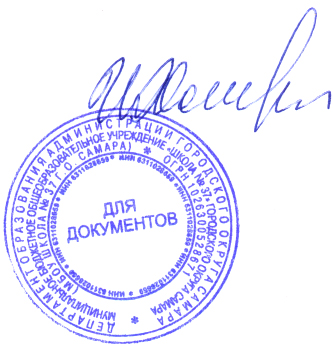 Положениеоб электронном обучении и использовании дистанционных образовательных технологий в муниципальном бюджетном общеобразовательном учреждении«Школа №37» городского округа СамараОбщие положенияНастоящее Положение об электронном обучении и использовании дистанционных образовательных технологий в образовательном процессе МБОУ Школы №37 г. о. Самара (далее – Положение) регулирует порядок организации и ведения образовательного процесса с помощью электронного обучения (ЭО) и использования дистанционных образовательных технологий (ДОТ) (далее – дистанционное обучение).Положение разработано в соответствии с:Федеральным законом от 29.12.2012 № 273-ФЗ «Об образовании в Российской Федерации»;Федеральным законом от 27.07.2006 № 152-ФЗ «О персональных данных»;приказом Минобрнауки от 23.08.2017 № 816 «Об утверждении Порядка применения организациями, осуществляющими образовательную деятельность, электронного обучения, дистанционных образовательных технологий при реализации образовательных программ»;постановлением Главного государственного санитарного врача РФ от 3 июня 2003 г. N 118 «О введении в действие санитарно-эпидемиологических правил и нормативов СанПиН 2.2.2/2.4.1340-03»;постановлением Главного государственного санитарного врача РФ от 24 ноября 2015 г. N 81 о внесении изменения № 3 в СанПиН 2.4.2.2821-10 «Санитарно- эпидемиологические требования к условиям и организации обучения, содержания в общеобразовательных организациях»;Уставом и локальными нормативными актами МБОУ Школы №37 г.о. Самара.В Положении используются следующие понятия:Под электронным обучением понимается организация образовательной деятельности с применением содержащейся в базах данных и используемой при реализации образовательных программ информации и обеспечивающих ее обработку информационных технологий, технических средств, а также информационно-телекоммуникационных сетей, обеспечивающих передачу по линиям связи указанной информации, взаимодействие обучающихся и педагогических работников.Дистанционные образовательные технологии – образовательные технологии, реализуемые в основном с применением информационно- телекоммуникационных сетей при опосредованном (на расстоянии) взаимодействии обучающихся и педагогических работников с помощью информационно-телекоммуникационных сетей. Применение ДОТ характеризуется рядом специфических черт:-взаимной пространственной удаленностью обучающихся, обучающих и источников информации;-набором специальных технологий, обеспечивающих двунаправленное взаимодействие субъектов образовательных отношений и источников информации;-сочетанием синхронных и асинхронных технологий обучения и общения (online или offline технологии):синхронная организация учебного процесса предусматривает проведение учебных мероприятий и общение обучающихся с сетевыми педагогами в режиме реального времени средствами информационно-коммуникационных технологий (далее - ИКТ);асинхронная организация учебного процесса обеспечивает обучающемуся возможность освоения учебного материала в любое удобное для него время, общение с преподавателями происходит с использованием средств ИКТ в режиме отложенного времени;-ориентацией на самостоятельную образовательную деятельность обучающихся.Образовательная платформа дистанционного обучения – информационная система, содержащая дистанционный образовательный контент,и предназначенная для планирования, проведения и управления учебными мероприятиями в рамках обучения с применением ЭО и ДОТ. Должна обеспечивать идентификацию личности обучающегося и контроль соблюдения условий проведения мероприятий, в рамках которых осуществляется оценка результатов обучения.Сетевой учитель – учитель-предметник, организующий обучение с использованием ЭО и ДОТ.Использование технологий дистанционного обучения повышает доступность образования, позволяет более широко и полно удовлетворять образовательные запросы граждан. Для обучающихся с ограниченными возможностями использование дистанционных технологий улучшает не только условия обучения, но и качество жизни в целом. Образовательный процесс, реализуемый в дистанционной форме, предусматривает значительную долю самостоятельных занятий обучающихся, не имеющих возможности ежедневного посещения занятий; методическое и дидактическое обеспечение этого процесса со стороны школы, регулярный систематический контроль и учет знаний обучающихся, а также психолого-педагогическую поддержку обучающихся и их родителей (законных представителей). Дистанционная форма обучения при необходимости может реализовываться комплексно с традиционной, семейной и другими, предусмотренными Федеральным законом «Об образовании в Российской Федерации», формами его получения.Главными целями применения ДОТ как важной составляющей в системе беспрерывного образования являются:повышение качества образования обучающихся в соответствии с их интересами, способностями и потребностями;предоставление обучающимся возможности освоения образовательных программ непосредственно по месту жительства обучающегося или его временного пребывания (нахождения);создание условий для более полного удовлетворения потребностей обучающихся в области образования.Участниками образовательных отношений с применением дистанционных образовательных технологий могут быть:все обучающиеся школы;обучающиеся школы, желающие получить расширенные знания по предмету;обучающиеся, получающие образование на дому;обучающиеся школы, находящиеся на длительном лечении (дома, в стационаре, санатории и т.д.);обучающиеся школы – участники мероприятий, требующих длительного отсутствия обучающихся в период обучения (интеллектуальных мероприятий, спортивных сборов, творческих Фестивалей и т.д.).1.6. Местом осуществления образовательной деятельности при реализации образовательных программ в дистанционной форме является место нахождения школы независимо от места нахождения обучающихся.Организация дистанционного обучения в МБОУ Школе №37 г.о. СамараДистанционное обучение применяется для реализации основных образовательных программ начального общего, основного общего и среднего общего образования, а также программ дополнительного образования.Обучение в дистанционной форме осуществляется при условии наличия технической поддержки как по отдельным предметам и элективным курсам, включенным в учебный план школы, так и по всему комплексу предметов учебного плана.Решение о применении дистанционного обучения принимают администрация и педагогический коллектив школы, органы общественного самоуправления. Эти решения согласовываются с обучающимися и их родителями (законными представителями).Дистанционное обучение по образовательной программе осуществляется по заявлению обучающегося, его родителей (законных представителей), оформленного в письменной форме.Формы ДОТ: e-mail; дистанционные конкурсы, олимпиады; дистанционное самообучение, обучение в Интернете; видеоконференции; оn-line тестирование; Интернет-уроки; сервис Дневника.ру; вебинары; skype-общение и т.д., которые учителя - предметники систематически включают в образовательный процесс. Формы ДОТ, используемые в образовательном процессе, учителя - предметники отражают в рабочих программах.В обучении с применением ДОТ используются следующие организационные формы учебной деятельности: лекция, консультация, семинар, практическое занятие, лабораторная работа, контрольная работа, самостоятельная работа, научно-исследовательская работа; практика.Самостоятельная работа обучающихся может включать следующие организационные формы (элементы) электронного и дистанционного обучения: работа с электронным учебником, просмотр видео-лекций, прослушивание аудиокассет, компьютерное тестирование, изучение печатных и других учебных и методических материалов.В период длительного отсутствия по уважительной причине обучающийся имеет возможность получать консультации преподавателя по соответствующей дисциплине через электронный Дневник, электронную почту, программу Skype, используя для этого все возможные каналы выхода в Интернет.Учебный процесс осуществляется на основе сетевого расписания, в котором регламентировано время проведения синхронных занятий (чат-занятия,видеоконференции и т.п.). Школа составляет свое локальное расписание занятий с учетом применения дистанционного обучения.Учебный процесс с использованием	электронного обучения и ДОТ в школе обеспечивается следующими техническими средствами:компьютерным классом, оснащенными персональными компьютерами,	web- камерами, микрофонами и звукоусилительной и проекционной аппаратурой;программным обеспечением для доступа к локальным и удаленным серверам с учебной информацией и рабочими материалами для участников образовательных отношений;локальной сетью с выходом в Интернет, с пропускной способностью, достаточной для организации учебного процесса и обеспечения оперативного доступа к учебно-методическим ресурсам.Техническое обеспечение обучающегося с использованием ДОТ в период длительной болезни или при обучении на дому.Обучающиеся дома должны иметь:персональный компьютер с возможностью воспроизведения звука и видео;стабильный канал подключения к сети Интернет;программное	обеспечение	для	доступа	к	удаленным	серверам	с	учебной информацией и рабочими материалами.Для обеспечения дистанционного обучения школа:обеспечивает необходимые условия для дистанционного обучения, руководство и контроль качества образовательного процесса, ведет учет результатов образовательного процесса и внутренний документооборот;назначает ответственного за реализацию дистанционного обучения, в том числе в каждом классе, который обучается дистанционно;организует необходимую методическую поддержку обучающихся, родителей (законных представителей) и работников школы по вопросам дистанционного обучения;оказывает информационную поддержку обучающимся, родителям (законным представителям) и работникам школы, в том числе знакомит с необходимыми дистанционными ресурсами;несет ответственность перед обучающимися, родителями (законными представителями) и органами управления образованием:o за реализацию конституционного права граждан на получение образования, качество предоставляемых услуг;o за адекватность применяемых методов, форм и средств организации процесса возрастным, психофизиологическим особенностям, склонностям, интересам, требованиям охраны жизни и здоровья обучающихся.Для обеспечения дистанционного обучения сетевой учитель осуществляет непосредственное ведение образовательного процесса с использованиемвозможностей выбранных образовательных платформ, систем дистанционного обучения и т.д., а именно:прорабатывает образовательные материалы, представленные в дистанционной форме на выбранных образовательных платформах, и соотносит его содержание со своей учебной программой в соответствии с требованиями учебного плана школы;вносит изменения в пояснительную записку рабочей программы по своему предмету; составляет календарно-тематическое планирование с учётом дистанционного обучения;реализует учебную нагрузку в соответствии с расписанием учебных дистанционных занятий, установленных школой, в синхронном и асинхронном режиме, осуществляет контроль учебных достижений обучающихся по своей учебной дисциплине, обеспечивает своевременную проверку практических заданий, даёт обратную связь и оказывает им консультационную помощь;организует консультирование обучающихся через образовательные платформы, системы дистанционного обучения, электронную почту, иные средства коммуникации;применяет сервисы для онлайн общения (BBB, Discord, Skype, Zoom.ru, TrueConf и другие программные средства), которые позволяют организовать как синхронные онлайн занятия с классом/группой обучающихся, так и индивидуальные консультации;самостоятельно (или ответственного за реализацию дистанционного обучения в классе, например, через классного руководителя) заблаговременно сообщает через электронный дневник, образовательные платформы, электронную почту или другие способы связи обучающимся и родителям (законным представителям) о проведении синхронного занятия;ведёт учет успеваемости в электронном журнале;заполняет необходимую документацию по реализуемому учебному процессу;своевременно повышает квалификацию в сфере современных информационно- коммуникационных технологий, ЭО и ДОТ, занимается самообразованием посредством посещения курсов, мастер-классов, семинаров, проводимых как в очной форме, так и в дистанционной;выполняет все предписания по охране труда, технике безопасности и пожарной безопасности, обусловленные соответствующими локальными актами в школе.Чтобы обучающийся мог участвовать в дистанционном обучении, ему следует:добросовестно осваивать образовательную программу с применением ЭО, ДОТ, выполнять индивидуальный учебный план;осуществлять	самостоятельную	подготовку	к	занятиям	в	соответствии	с расписанием, выполнять задания, в срок, установленный учителем;выполненные задания и другие работы направлять учителю на проверку посредством образовательных платформ, систем дистанционного обучения, электронной почты или через другие средства сообщения, которые определил учитель;посещать предусмотренные учебным планом или индивидуальным учебным планом синхронные онлайн занятия в режиме реального времени;проверять ежедневно электронную почту (свою или родителя (законного представителя)), на которую учитель высылает расписание занятий и консультаций, примечания и разъяснения по организации дистанционного обучения;проверять комментарии и замечания учителя в отношении выполненных работ;использовать все доступные средства общения с преподавателем для получения консультаций и дополнительной информации по предмету.Родители	(законные	представители)	обучающихся,	участвующих	в дистанционном обучении:имеют право знакомиться с порядком проведения и содержанием учебных курсов, вносить на рассмотрение предложения по совершенствованию образовательного процесса с применением ЭО и ДОТ;берут на себя ответственность за выполнение требований локальных актов образовательной организации, регламентирующих образовательный процесс с применением ЭО, ДОТ;поддерживают получение ребенком образования с применением ЭО и ДОТ.При планировании содержания учебной деятельности при дистанционном обучении и составлении расписания занятий учитель должен соблюдать санитарно-эпидемиологические требования. Общее время работы обучающегося за компьютером не должно превышать нормы за урок: в 1–2-м классе – 20 минут, 4-м– 25 минут, 5–6-м классе – 30 минут, 7–11-м – 35 минут. Количество уроков в день должно соответствовать расписанию, составленному в школе.Порядок оказания методической помощи обучающимсяПри осуществлении дистанционного обучения школа оказывает учебно- методическую помощь обучающимся, в том числе в форме индивидуальных консультаций, оказываемых дистанционно с использованием информационных и телекоммуникационных технологий по выбору учителя.Расписание индивидуальных и коллективных консультаций составляется учителем и направляется через электронный дневник, образовательную платформу, электронную почту родителя (законного представителя) и обучающегося (при наличии) не позднее, чем за один день до консультации.При возникновении технических сбоев программного обеспечения, сети интернет учитель вправе выбрать любой другой способ оповещения о консультации (сотовая связь, мессенджеры).Порядок осуществления текущего и итогового контроля результатов дистанционного обученияТекущий контроль результатов дистанционного обучения проводится учителями. Они используют формы проверки и контроля знаний, предусмотренные образовательными программами и локальными нормативными актами школы.Оценивание учебных достижений обучающихся при дистанционном обучении осуществляется в соответствии с системой оценивания, применяемой в школе.Текущая и промежуточная успеваемость обучающихся фиксируется в электронных журналах и учитывается при внесении оценок в журнал успеваемости в соответствии с принятыми в школе локальными актами.Результаты учебной деятельности обучающихся при дистанционном обучении учитываются и хранятся в школьной документации.Текущий контроль успеваемости и промежуточная аттестация обучающихся при дистанционном обучении может осуществляться без очного взаимодействия с учителем.Итоговый контроль результатов дистанционного обучения проводится посредством промежуточной аттестации в соответствии с образовательными программами и локальными нормативными актами школы.ОБСУЖДЕНО И ПРИНЯТОрешением Педагогического совета МБОУ Школы №37 г.о. СамараПротокол №___ от «____» «____________» 20___г.ПРИНЯТО на заседании Совета Школы Протокол №___ от «___» «____________» 20___г.  УТВЕРЖДЕНОДиректор МБОУ Школы №37 г.о. Самара______________И.М.ХасинаПриказ от _______20__ №__ 